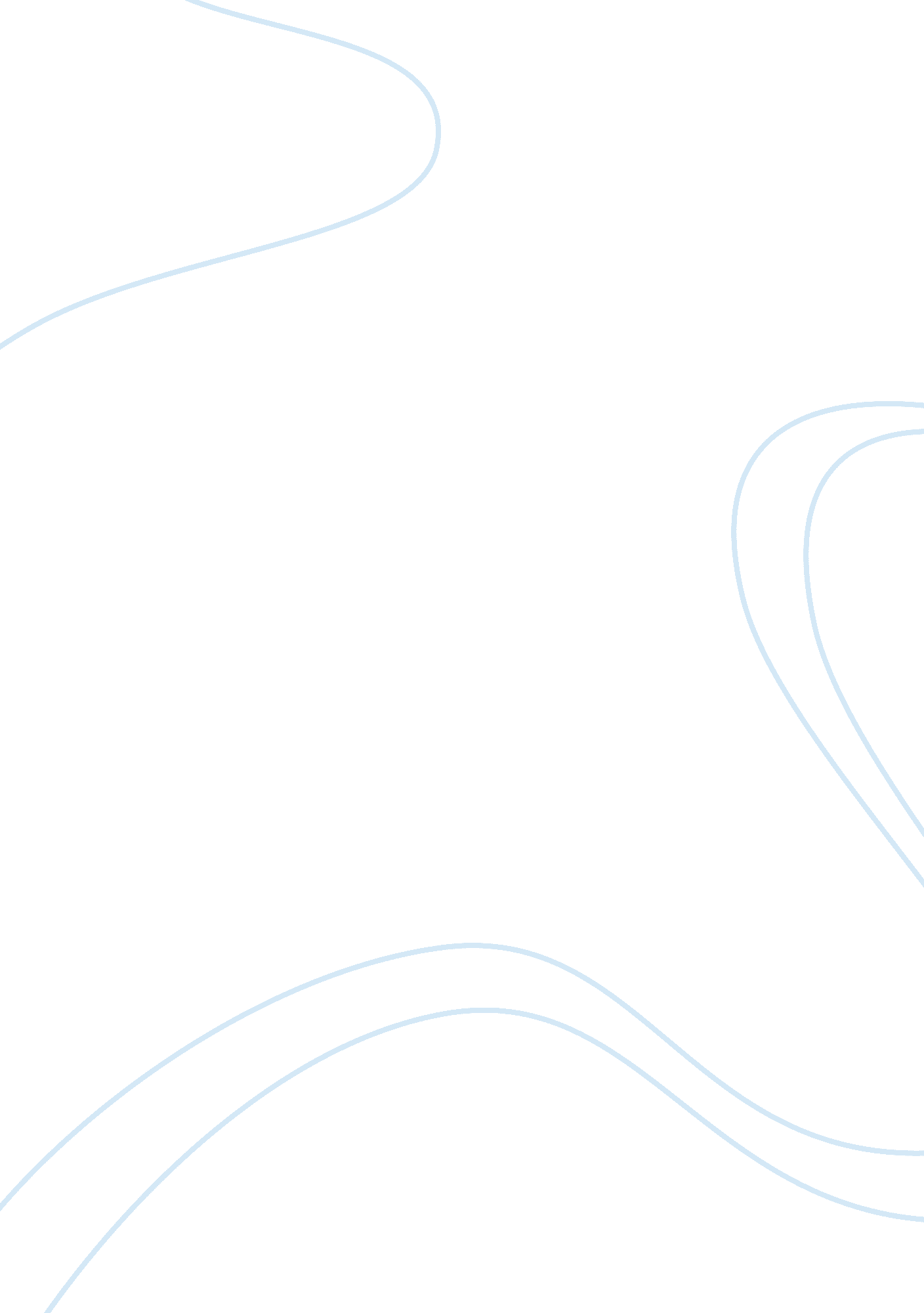 Disadvantages and advantages of city life essay sample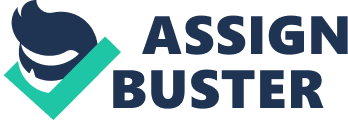 I was born in the countryside and i lived there in all my childhood, so my dream is to live in the city! I think everything in the ciy is perfect. But when i grow up, i realize that something is not right as i thought before. Life in the city can bring you a lot of advantages and disadvantages. Now, i ‘ d like to talk about advantages. First, city is political and economic center of the country, so it will provide you with better conditions, good environment to develop your career. Second, when living in the city, you can find and choose your suitable job and accumulate experience and knowledge from your well-qualified teacher. Third, thanks to electricity network and running water, our life is more comfortable. Supermarkets, markets and shops are available everywhere, we can go shopping very quickly. The city life provides us with many sorts of entertainments such as: theaters, cinemas, restaurants and numerous recreation center. However, you can easily realize the disadvantages of the life in the city. Traffic jam often happens in rush hours. besides, environments pullution also endangers your health. As a result of industrialization, many factories are being built and discharged polluted fuel and garbage and this problem causes air and water pollution. Finally, rush life in the city is supposed to cause some serious diseases such as stress. You are always busy from morning to evening to work. You do not have time for leisure activities. In conclusion, I’d like to say that wherever you live, there are bot advantages and disadvantages. you should avoid disadvantages for your life. In my opinion, i prefer living in the city at present because my character is very energetic 